Conservation of Momentum LabCan you find the Pattern?								Purpose: Compare momentum before and after a collision in ELASTIC and INELASTIC Collisions------------------------------------------------------------------------------------------------------------------------------------------------------------------------------------Calculate Momentum Before AND Momentum After---Directions: Set up simulation as picture indicates, run it, then calculate momentum of EACH object BEFORE and AFTER the collision—Show all work and units!  Remember momentum is mass X velocity.Can you find the Pattern?--What pattern do you notice comparing the momentum BEFORE to the momentum AFTER in an elastic collisions?------------------------------------------------------------------------------------------------------------------------------------------------------------------------------------NOW TRY AN INELASTIC COLLISIONCan you find the Pattern?--What pattern do you notice comparing the momentum BEFORE to the momentum AFTER in an elastic collisions?------------------------------------------------------------------------------------------------------------------------------------------------------------------------------------Application of the Law of Conservation of MomentumA 7 kg cannon ball is fired from a cannon with an exit velocity of 30 m/s.  Explain what has to happen to the cannon as the cannonball is being fired using what you have learned about the Law of Conservation of Momentum.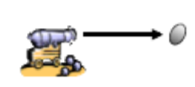 Car Set-up--ELASTICMomentum BeforeRedMomentum BeforeBlueMomentum AfterRedMomentum AfterBlue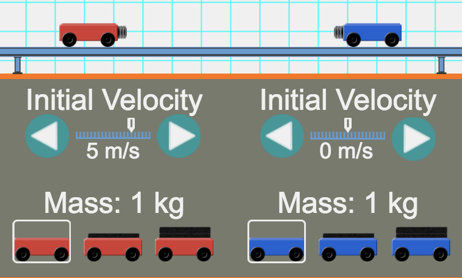 Car Set-up--ELASTICMomentum BeforeRedMomentum BeforeBlueMomentum AfterRedMomentum AfterBlue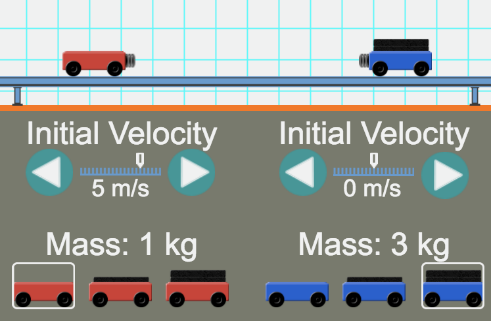 Car Set-up--ELASTICMomentum BeforeRedMomentum BeforeBlueMomentum AfterRedMomentum AfterBlue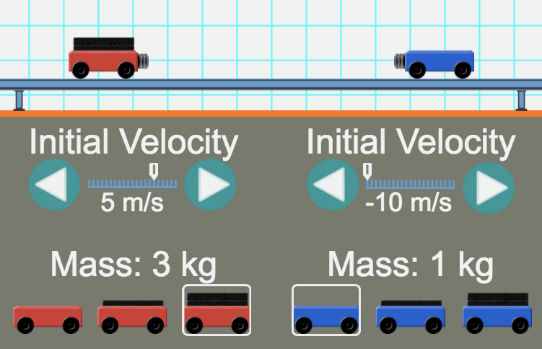 Car Set-up--INELASTICMomentum BeforeRedMomentum BeforeBlueMomentum of the ENTIRE object (once they have stuck together)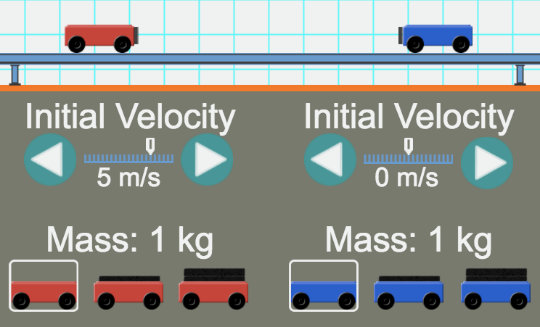 Car Set-up--INELASTICMomentum BeforeRedMomentum BeforeBlueMomentum of the ENTIRE object (once they have stuck together)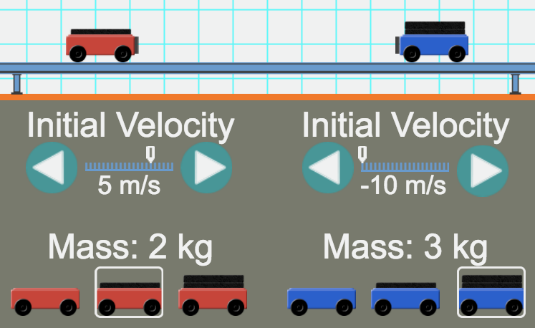 